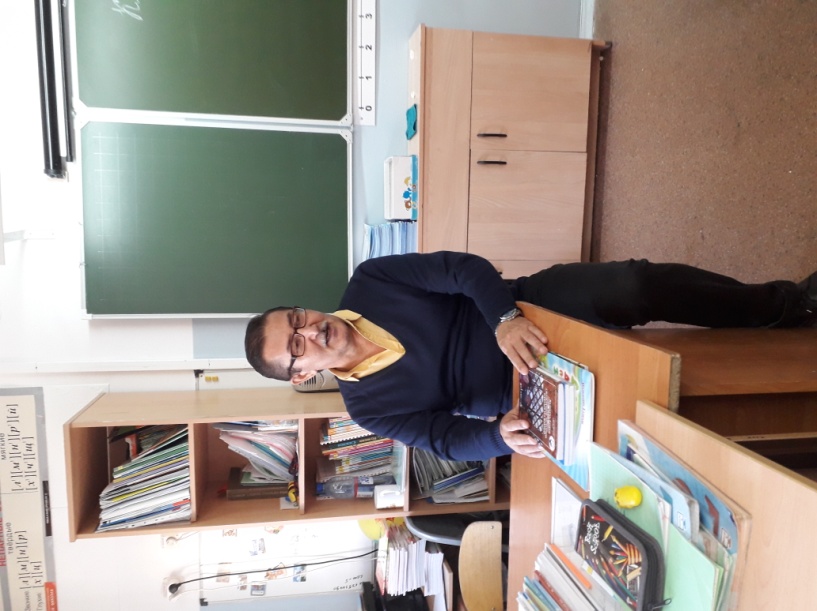 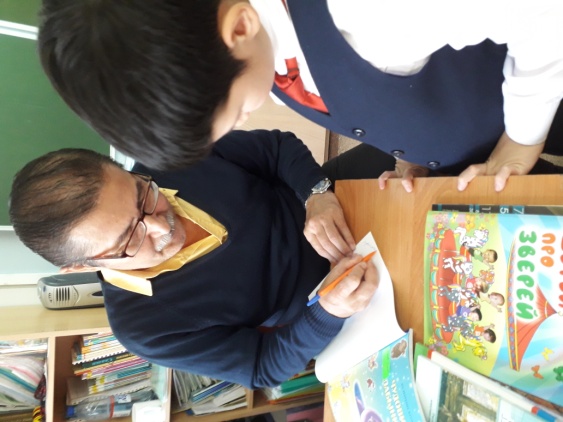 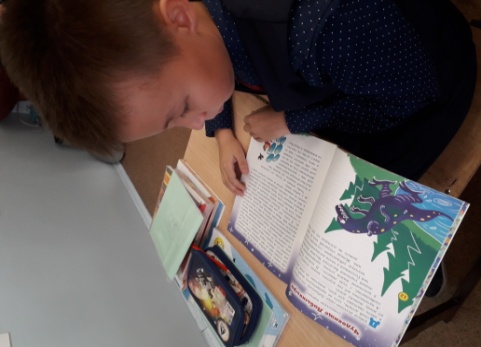 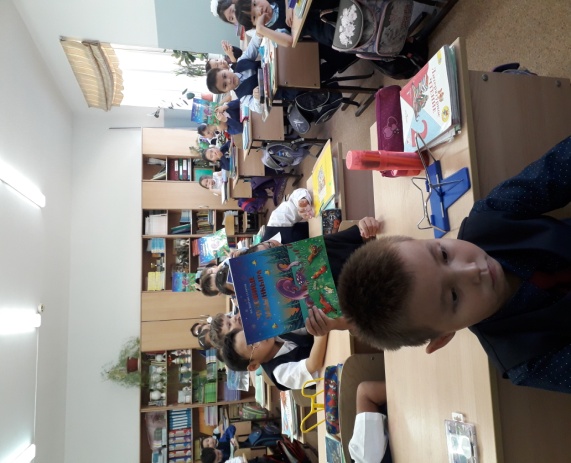 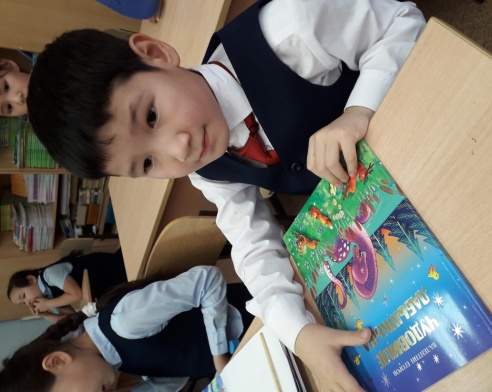 ПРЕСС-ЦЕНТР ШКОЛЫ